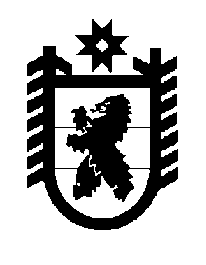 Российская Федерация Республика Карелия    ПРАВИТЕЛЬСТВО РЕСПУБЛИКИ КАРЕЛИЯПОСТАНОВЛЕНИЕот  11 мая 2016 года № 169-Пг. Петрозаводск О внесении изменения в постановление Правительства Республики Карелия от 18 апреля 2016 года № 150-ПВнести в приложение к постановлению Правительства Республики Карелия от 18 апреля 2016 года № 150-П «О распределении на 2016 год субсидий бюджетам муниципальных образований на поддержку местных инициатив граждан, проживающих в муниципальных образованиях в Республике Карелия» (Официальный интернет-портал правовой информации (www.pravo.gov.ru), 25 апреля 2016 года, № 1000201604250002) изменение, изложив его в следующей редакции:Распределение на 2016 год субсидий бюджетам муниципальных образованийна поддержку местных инициатив граждан, проживающихв муниципальных образованиях в Республике Карелия                                                                                                              (рублей)                                           Глава Республики  Карелия                       			      	        А.П. Худилайнен«Приложение к постановлению Правительства Республики Карелия от 18 апреля 2016 года № 150-П№ п/пМуниципальное образованиеСумма123Петрозаводский городской округ2 220 153,94Костомукшский городской округ800 000,00Беломорский муниципальный район, в том числе1 504 000,00Летнереченское сельское поселение704 000,00123Калевальский муниципальный район, в том числе2 368 560,00Боровское сельское поселение768 560,00Юшкозерское сельское поселение800 000,00Кемский муниципальный район, в том числе447 145,00Рабочеостровское сельское поселение447 145,00Кондопожский муниципальный район, в том числе2 556 590,98Гирвасское сельское поселение470 713,79Петровское сельское поселение689 942,00Лахденпохский муниципальный район, в том числе1 524 006,00Мийнальское сельское поселение724 006,00Элисенваарское сельское поселение800 000,00Лоухский муниципальный район, в том числе495 957,00Пяозерское городское поселение495 957,00Медвежьегорский муниципальный район, в том числе3 066 389,00Великогубское сельское поселение741 335,00Медвежьегорское городское поселение650 004,00Повенецкое городское поселение638 783,00Толвуйское сельское поселение546 427,00Шуньгское сельское поселение489 840,00Муезерский муниципальный район, в том числе2 398 554,77Муезерское городское поселение798 554,77Ругозерское сельское поселение800 000,00Суккозерское сельское поселение800 000,00Олонецкий муниципальный район, в том числе4 272 714,71Коверское сельское поселение359 213,40Куйтежское сельское поселение799 995,00123Мегрегское сельское поселение786 533,00Михайловское сельское поселение800 000,00Олонецкое городское поселение742 227,00Питкярантский муниципальный район, в том числе2 400 000,00Импилахтинское сельское поселение800 000,00Питкярантское городское поселение800 000,00Прионежский муниципальный район, в том числе3 200 000,00Деревянское сельское поселение800 000,00Ладвинское сельское поселение800 000,00Мелиоративное сельское поселение800 000,00Шокшинское сельское поселение800 000,00Пряжинский муниципальный район, в том числе2 949 464,90Ведлозерское сельское поселение476 892,00Крошнозерское сельское поселение550 000,00Матросское сельское поселение393 812,90Пряжинское городское поселение765 834,00Эссойльское сельское поселение762 926,00Пудожский муниципальный район, в том числе1 199 439,08Кривецкое сельское поселение680 789,08Сегежский муниципальный район, в том числе800 000,00Сегежское городское поселение800 000,00Сортавальский муниципальный район, в том числе1 600 000,00Хелюльское городское поселение800 000,00Суоярвский муниципальный район, в том числе3 653 716,27Лоймольское сельское поселение527 261,00Найстенъярвское сельское поселение796 459,98Поросозерское сельское поселение729 995,29Суоярвское городское поселение800 000,00Итого37 456 691,65